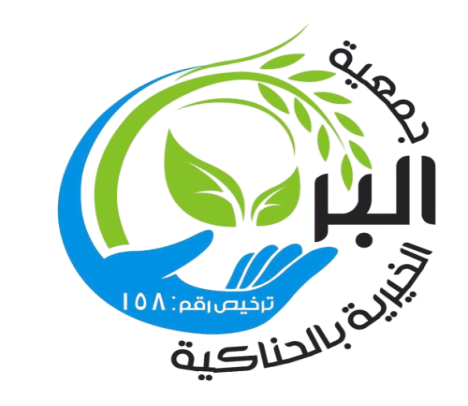                                                            جمعية البر بالحناكية                                  سياسة الإحتفاظ بالوثائق وإتلافها سياسة الإحتفاظ بالوثائق وإتلافهامقدمة هذا الدليل يقدم الإرشادات التي على الجمعية اتباعها بخصوص إدارة وحفظ وإتلاف الوثائق الخاصة بالجمعية.النطاقيستهدف هذا الدليل جميع من يعمل لصالح الجمعية وبالأخص رؤساء أقسام أو إدارات الجمعية والمسؤولين التنفيذين وأمين مجلس الإدارة حيث تقع عليهم مسؤولية تطبيق ومتابعة ما يرد في هذه السياسة.إدارة الوثائقيجب على الجمعية الاحتفاظ بجميع الوثائق في مركز إداري بمقر الجمعية، وتشمل الآتي:اللائحة الأساسية للجمعية وأي لوائح نظامية أخرىسجل العضوية والاشتراكات في الجمعية العمومية موضحاً به بيانات كل من الأعضاء المؤسسين أو غيرهم من الأعضاء وتاريخ انضمامهسجل العضوية في مجلس الادارة موضحاً به تاريخ بداية العضوية لكل عضو وتاريخ وطريقة اكتسابها (بالانتخاب / التزكية) ويبين فيهبتاريخ الانتهاء والسببسجل اجتماعات الجمعية العموميةسجل اجتماعات وقرارات مجلس الإدارةالسجلات المالية والبنكية والعُهدسجل الممتلكات والأصولملفات لحفظ كافة الفواتير والإيصالات سجل المكاتبات والرسائلسجل الزياراتسجل التبرعاتتكون هذه السجلات متوافقة قدر الإمكان مع أي نماذج تصدرها وزارة العمل والتنمية الاجتماعية. ويجب ختمها وترقيمها قبل الحفظ ويتولى مجلس الإدارة تحديد المسؤول عن ذلك.الاحتفاظ بالوثائقيجب على الجمعية تحديد مدة حفظ لجميع الوثائق التي لديها. وقد تقسمها إلى التقسيمات التالية:حفظ دائمحفظ لمدة 4 سنوات حفظ لمدة 10 سنوات يجب إعداد لائحة توضح نوع السجلات في كل قسم.يجب الاحتفاظ بنسخة إلكترونية لكل ملف أو مستند حفاظا على الملفات من التلف عند المصائب الخارجة عن الإرادة مثل النيران أو الأعاصير أو الطوفان وغيرها وكذلك لتوفير المساحات ولسرعة استعادة البياناتيجب أن تحفظ النسخ الإلكترونية في مكان آمن مثل السيرفرات الصلبة أو السحابية أو ما شابههايجب أن تضع الجمعية لائحة خاصة بإجراءات التعامل مع الوثائق وطلب الموظف لأي ملف من الأرشيف وإعادتها وغير ذلك مما يتعلق بمكان الأرشيف وتهيئته ونظامه.يجب على الجمعية أن تحفظ الوثائق بطريقة منظمة حتى يسهل الرجوع للوثائق ولضمان عدم الوقوع في مظنة الفقدان أو السرقة أو التلف.نظام اتلاف الوثائقأولا : السجلات ومدة الحفظثانيا : اللجنة المسؤولة عن الإتلاف للوثائقثالثا : قرار المجلس بأن يكون الأمين العام الأستاذ / بدر ضيف الله العمريمسؤول مسؤوليه تامة عن الاحتفاظ بالوثائق الرسمية بالجمعية .رابعا : محضر الاتلافمحضر اتلاف وثائق رسمية لجمعية البر بالحناكيةانه في يوم :                     وتاريخ :                           تم وقوف لجنة إتلاف الوثائق الرسمية التالية اسمائهم لإتلاف ما يتضمنه الجدول التالي :أعضاء اللجنة الاسم / .............................................. التوقيع / ...............................الاسم / .............................................. التوقيع / ...............................الاسم / .............................................. التوقيع / ...............................الاسم / .............................................. التوقيع / ...............................ماسم السجلمدة الحفظملاحظات1اللائحة الاساسية للجمعية واي لوائح أخرىحفظ دائم2سجل العضوية والاشتراكات في الجمعية العمومية10 سنوات3سجل العضوية في مجلس الادارة4 سنوات4سجل اجتماعات الجمعية العمومية10 سنوات5سجل اجتماعات وقرارات مجلس الادارة10 سنوات6السجلات المالية والبنكية والعهد10 سنوات7سجل الممتلكات والأصولحفظ دائم8سجل الايصالات وملفات لحفظ كافة الفواتير4 سنوات9سجل المكاتبات والرسائل4 سنوات10سجل الزياراتحفظ دائم11سجل التبرعات10 سنواتمالاسمالمهمة في الجمعيةالمهمة في اللجنة1على بن جمعان الطريس رئيس مجلس الإدارةرئيس اللحنة2بدر ضيف الله العمريالامين العامعضو3سلطان جمعان الطريسالمدير التنفيذيعضو4حسن مناور العمريموظفعضومالبيانالعدد ملاحظات1234567